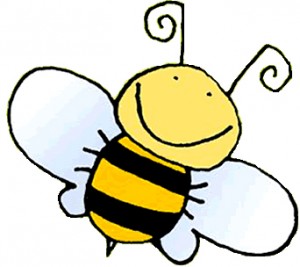 Mézes ReceptekA túrkevei Kaszap Nagy István Református Általános Iskola és Óvodaalsó tagozatos diákjainak receptgyűjteménye.2019.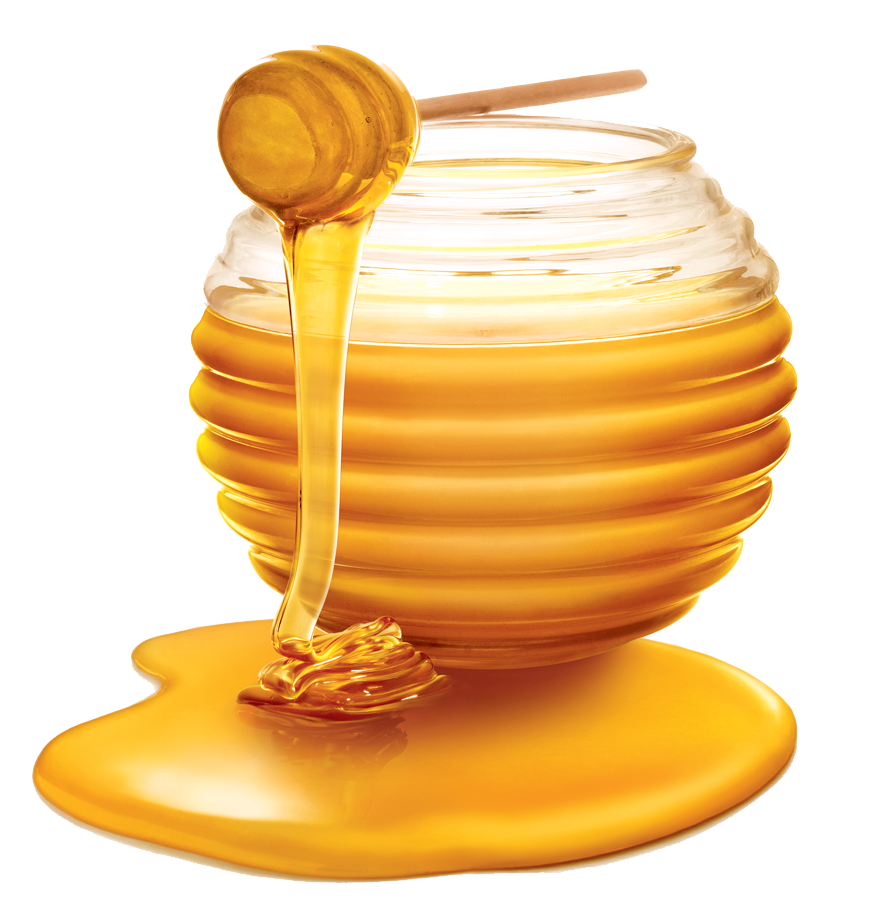 Bodzaszörp6 db bodzavirág (tányér, szakszerűen bogernyő)80 dkg méz7 dl víz1 db citrom2 citromból nyert citromléElkészítés:A mézet a citromlével elkeverjük, míg teljesen homogénné válik (egy kancsóban, még jobb széles nyakú üvegben, aminek van saját teteje).  (A fehér műanyag kupakos, füles, négyszögletes Luminarc kancsóm, amely a hűtő ajtajában is kiválóan elfér - most éppen mással volt teli.)Beletesszük a bodzavirágokat és a karikára vágott citromot.Egy órán keresztül a konyhában pihentetjük, néha megkeverjük.Hűtőbe tesszük.Pohárba töltve 1:8-10 arányban, szódával vagy vízzel hígítva, esetleg további citromlé hozzáadásával, elegánsan friss citromkarikával fogyasztjuk.Puha mézeskalács pihentetés nélkülHozzávalók:36 dkg finomliszt17 dkg porcukor3 dkg vaj2 teáskanál szódabikarbóna1 késhegynyi fahéj1 késhegynyi szegfűszeg2 db tojás6 teáskanál virágméz (2 evőkanálnyi)Elkészítés:Az összetevőket berakjuk egy tálba, összegyúrjuk, és pihentetés nélkül azonnal nyújtjuk, szaggatjuk, és 5-10 percig sütjük 175 fokon. Figyelgetni kell, nagyon hamar elkészül. Ha mogyoróbarna, akkor lesz jó!Mesebeli mézeskalácsHozzávalók:50 dkg méz25 dkg vaj (vagy margarin)25 dkg cukor100 dkg finomliszt1 ek fahéj (őrölt)1 ek szegfűszeg (őrölt)1 kk szódabikarbóna (púpozott)1 db tojás10 dkg porcukor1 db tojásfehérje
Elkészítés:A mézet lassú tűzön összekeverjük a vajjal és a cukorral. Amíg kihűl, összekeverjük egy nagy tálban a száraz hozzávalókat: a lisztet és a fűszereket, valamint a szódabikarbónát. Amikor már csak langyos az összemelegített keverék, hozzáöntjük a fűszeres liszthez, és hozzáteszünk egy egész tojást. Az alaposan átgyúrt tésztát letakarva, legalább egy-két órán át hűvös helyen pihentetjük.Pihentetés után kiszakítunk a masszából egy akkora darabot, amekkorát jónak látunk, gyúrjuk egyneműre a markunkban, majd nyújtsuk 4 mm-es vastagságúra. Kiszaggatjuk a tetszés szerinti formákat, majd a maradékot gyúrjuk össze a következő adaggal.A zsírpapírral kitapétázott tepsibe egy széles pengéjű késsel emeljük be a kiszaggatott figurákat, hogy ne veszítsék el formájukat. A figurákat 1 cm távolságban helyezzük el egymástól, mert sütés közben kissé megnőnek. Előmelegített sütőben megsütjük a mézeskalácsokat. (Akkor sült készre, amikor a széle épp kezd halványan pirulni.) Kihűlésig ne nyúljunk hozzá, mert sérülékeny.A fehér cukormázhoz a cukrot szitáljuk meg, hogy ne legyen szemcsés. Ezután verjük kemény habbá a tojásfehérjét a cukorral. Akkor jó a máz, ha a habverőt kivéve a habban képződő csúcsok nem simulnak el.A mázat vastag nejlonzacskóba töltsük, így a sarkán ollóval picire vágott lyuk nem tágul ki díszítés közben. A zacskó csücskét a mézeskalácsra helyezve kezdjük el vezetni, majd emeljük el 2-3 mm-re a mézeskalácstól, így egyenes és lendületes lesz a vonal vezetése.Mézes puszedli Hozzávalók:35 dkg liszt10 dkg rétesliszt10 dkg porcukor1 tk szódabikarbóna (púpos)1 ek kakaópor1 tk őrölt fahéj1 tk őrölt gyömbér1 tk mézes sütemény fűszerkeverék1 db tojás (közepes)1 db tojás sárgája1 ek tejföl (20%-os)15 dkg méz8 dkg vajA mázhoz:1 db tojás fehérje13 dkg porcukorA szóráshoz:cukorgyöngyElkészítés:Elkeverjük a liszteket, a cukrot, a szódabikarbónát, a kakóport, a fahéjat, a gyömbért, és a fűszerkeveréket, majd hozzáadjuk a tojást, a tojássárgáját, a tejfölt, a mézet és a puha vajat és alaposan összegyúrjuk. A tésztából diónyi golyókat formázunk, majd sütőpapírral béblet tepsibe sorakoztatjuk mindet, egy kicsit távolabb egymástól. 180 fokon kb. 10-15 percig sütjük.
A tojásfehérjét egy villával felverjük, majd kis adagonként hozzákeverjük a porcukrot addig, amíg sűrű, tejföl állagú masszát nem kapunk. 
A kisült puszedliket még langyosan megmártjuk a masszában, megszórjuk cukorgyönggyel, majd hagyjuk, hogy a máz megszáradjon rajta.Írókás mézesHozzávalók:30 dkg liszt10 dkg méz10 dkg porcukor15 dkg margarin1 db tojás 1 kk szódabikarbónaÍzlés szerint: őrölt fahéj, szegfűszeg, szegfűborsDíszítéshez:   egy tojás fehérje, 15 dkg porcukorral habbá verveElkészítés:A hozzávalókat összegyúrjuk, 5 mm vastagra nyújtjuk, kiszaggatjuk, majd a tetejét a felvert tojás sárgájával megkenjük. Előmelegített sütőben 200 ⁰C -on 12 perc alatt megsütjük. Mézes tekercsHozzávalók:Tészta:5 db tojás5 ek cukor3 ek méz1 ek olaj6 ek lisztFél csomag sütőpor Krém:fél liter tej1 csomag vaníliás cukor3 ek méz3 ek cukorElkészítés: A tésztát gyúrás és nyújtás után a felvert krémmel megkenjük, majd feltekerjük. 170 ⁰C-on előmelegített sütőben készre sütjük.  MézesHozzávalók:45 dkg sima liszt,25 dkg szitált porcukor,1-1 kávéskanál őrölt fahéj, szegfűszeg, gyömbér, reszelt citromhéj,szódabikarbóna,egész tojás,15 dkg méz Elkészítés:A hozzávalókat egy nagy tálban összekeverjük, utoljára a tojást és a mézet. Kilisztezett edénybe tesszük, és legalább egy napig állni hagyjuk. 3 mm vastagságúra kinyújtjuk, kiszaggatjuk, tojássárgájával megkenjük, díszítjük.Előmelegített sütőben 5-10 percig sütjük. Sütés után porcukros tojáshabbal mintákat készíthetünk rá, majd langyos sütőben szárítsunk rajta egy kicsit.Néhány nap szükséges a süti puhulásához, idejében készítsük el karácsony előtt. Alkalmas karácsonyfadísznek is.Sütés nélküli mézesHozzávalók:Darált dió vagy mogyoró,1 evőkanál méz,3 evőkanál porcukor,1 citrom leve és héja reszelve,őrölt fahéj és szegfűszeg vagy mézeskalács-fűszerkeverék.Elkészítés:A mézet, a porcukrot a citrom levét és héját, valamint a fűszereket forralja fel. Ez után folyamatosa keverés mellett főzze össze annyi dióval vagy mogyoróval, hogy formázható állagú legyen. A langyos masszából gyúrjon kis golyókat, és forgassa meg őket reszelt csokoládéban. Tálalásig tartsa hűvös helyen.Csokis mézes puszedli Hozzávalók:30 dkg liszt1 csapott tk szódabikarbóna12,5 dkg méz1 púpos ek zsír (ez 2,5 dkg vagy 4 dkg vaj)2 kisebb tojás sárgája8 dkg porcukor1,5 tk mézeskalács fűszerkeverék2 púpos ek tejföl20 dkg étcsokoládé2 ek olajElkészítése:Először a mézet összeolvasztjuk a zsírral (vagy vajjal) és hagyjuk kicsit hűlni. Hozzáadjuk a porcukrot és a tojások sárgáját, majd kevergetve a fűszerkeveréket és a tejfölt. Ezután beleforgatjuk a szódabikarbónával elkevert lisztet. Kanállal jól elkeverjük. A tészta lágy, ettől nem kell megijedni.Egy tálba rakjuk és lefedve a hűtőben pihentetjük egy éjszakát.Enyhén vizes kézzel diónyi golyókat (16g) sodrunk, amit sütőpapírral bélelt tepsibe sorakoztatunk egymás között helyet hagyva, mert megnőnek, és kicsit terülnek.180 fokon hőlégkeveréssel kb. 8-10 perc alatt megsütjük.Melegen még lágy, ezért a tepsiben hagyjuk teljesen kihűlni.Vízgőz felett megolvasztjuk a csokoládét az olajjal és megforgatjuk benne a puszedlikat.Megszórjuk egy kevés cukorkával és sütőpapíron hagyjuk, míg a csokoládé megszilárdul.Pöttyös, mézes szeletHozzávalók:Tészta:25 dkg porcukor1 evőkanál zsír3 evőkanál méz4 evőkanál tej2 tojás1 kávéskanál szódabikarbóna60 dkg lisztKrém:7 dl tej2 csomag vaníliás pudingpor2 evőkanál liszt2 cs vaníliás cukor25 dkg margarin20 dkg porcukorbarack lekvárTetejére:15 dkg ét vagy tejcsoki 3-4 ek olajElkészítése:Tészta: A liszt kivételével egy fazékba tesszük a hozzávalókat és összemelegítjük. Végül belekeverjük a lisztet.Kiborítjuk a tésztát és átgyúrjuk, majd három részre osztjuk. Egyikbe tetszés szerint kakaóport gyúrunk.
A két fehér lapot egyforma méretűre nyújtjuk és 200 fokon megsütjük.A kakaós tésztából kilenc rudat sodrunk, akkorát mint a tepsi, amiben a lapokat sütöttük. Ezeket a rudakat is megsütjük.Krém: A tejben simára keverjük a pudingot, lisztet és felfőzzük. Amíg hűl, habosra keverjük a margarint a porcukorral és a vaníliával.
A két masszát összedolgozzuk és a lapokat a következőképpen megtöltjük.Összeállítás: Egy lapot megkenünk sárgabarack lekvárral, rátesszük a krém felét. Ráhelyezzük a kakaós rudakat, finoman belenyomjuk a krémbe. Rásimítjuk a krém másik felét. A második lapot is megkenjük lekvárral és fordítva (lekváros felével lefele) rátesszük a krémre. Tetejét bevonjuk olvasztott, olajjal elkevert csokival. Másnap szeleteljük.Mézes grízes krémesHozzávalók:A tésztához: 50 dkg finomliszt15 dkg cukor1 tojás4-5 evőkanál méz6 dkg sertés zsír1 teáskanál szódabikarbóna3-4 evőkanál tejA krémhez: 1 liter tej6 evőkanál búzadara25 dkg margarin20 dkg porcukor1 evőkanál vanília aroma30 dkg sárgabarack lekvárA tetejére: 15 dkg étcsokoládé3 evőkanál olajElkészítése:A lisztet elmorzsoljuk a zsiradékkal, hozzáadjuk a cukrot, mézet, tojást, és a tejjel összedolgozzuk a tésztát.Lisztezett deszkára borítjuk, négy egyforma cipóra osztjuk, kinyújtjuk kb 25*30 cm-es lapokra és a tepsink hátulján vagy sütőlemezen egyesével megsütjük, 180 fokon kb öt-hat perc alatt. Vigyázzunk, mer nagyon gyorsan sülnek és a méztől hamar barnulnak. A lapokat sütőpapírra csúsztatjuk és hagyjuk kihűlni.A krémhez a tejet a búzadarával és a vanília aromával sűrűre főzzük és félre tesszük hűlni. A margarint habosra keverjük a porcukorral és a kihűlt grízes krémhez keverjük.Egy lapot megkenünk a grízes krém felével, ráhelyezzük a második lapot, ezt megkenjük a baracklekvárral. Újabb lapot teszünk rá, erre kenjük a maradék grízes krémet, majd befedjük a negyedik lappal.A csokit az olajjaj gőz felett felolvasztjuk majd a sütink tetejére kenjük.A süteményünket csak másnap szeleteljük, addigra a tészta meglágyul és könnyebben vágható.Mézes krémes Hozzávalók egy 25*35 cm-es tepsihez:Tészta: 25 dkg vaj vagy margarin3 ek méz30 dkg cukor3 tojás40 dkg liszt1 tk szódabikarbónakb 1,5-2 dl tejKrémhez: 1 l tej12 púpos ek búzadara8 ek cukor2 dl habtejszínfél üveg házi baracklekvárMáz: 15 dkg étcsoki1,5 dl habtejszínElkészítése:A sütőt melegítsük elő 180 fokra alsó-felső sütéssel. Vízgőz felett felolvasztjuk a vajat, cukrot és a mézet. Ha minden felolvadt, akkor hozzáadjuk a tojásokat és jól eldolgozzuk benne. Hozzáadjuk a szódabikarbónával elkevert lisztet és jól összekeverjük, akár robotgép segítségével.Ha a massza nagyon sűrű lenne és nehezen folyna, akkor adjunk hozzá tejet.A tepsit kibéleljük sütőpapírral és belesimítjuk egyenletesen a tészta negyedét, majd kb 10 perc alatt megsütjük.
Kivesszük a lapot, majd így sütjük meg a másik hármat is. Ne ijedjünk meg, jobban hajlik, mint a nyújtott változat!
A krémhez a tejben felfőzzük a búzadarát a cukorral, majd folpackkal lefedjük és kihűtjük. A tejszínt keményre felverjük és a kihűlt grízbe keverjük.Összeállítás:
Leteszünk egy lapot, rákenjük a grízes krém felét, lapot teszünk rá, alaposan megkenjük lekvárral és elsimítjuk, lapot teszünk rá, rékenjük egyenletesen a maradék grízes krémet, majd befedjük az utolsó lappal. A mázhoz összeolvasztjuk a tejszínt a csokival, majd langyosan elkenjük a süti tetején egyenletesen.Egy éjszakára hűvös helyre tesszük, majd másnap szeletekre vágva tálaljuk.Túrós mézes Hozzávalók:

Tésztához:28 dkg liszt3 dkg margarin vagy vaj2-3 evőkanál méz7,5 dkg cukor1 egész tojás1 tojás sárgája1 kávéskanál szódabikarbónaKrémhez:3 dl tej1 cs vaníliás puding3-5 evőkanál cukor ízlés3 dl habtejszín1 evőkanál zselatin + fél dl vízlekvár (ízlés szerint ki milyet szeret)1/2 kg túróElkészítése:A vajat, cukrot és a mézet összeolvasztjuk egy edényben, majd levesszük a tűzhelyről. Felverjük a tojást és a sárgát, majd hozzáadjuk. A liszthez hozzáadjuk a szódabikarbónát, majd a langyosra hűlt masszához hozzáadjuk és összegyúrjuk a tésztát. Ha szükséges kevés lisztet adjunk még hozzá, hogy ne legyen ragadós. Két részre osztjuk és egy 30*36 cm-es tepsiben vagy tepsi hátulján megsütjük, 180 fokon kb 10 perc alatt.A tejben felfőzzük a pudingot a cukorral, majd kihűtjük. A zselatint hozzáadjuk a vízhez, felmelegítjük. A tejszínt felverjük kemény habbá, majd összekeverjük a pudinggal és a zselatinnal, végül a túrót is hozzáadjuk.Az egyik lapot megkenjük lekvárral, rásimítjuk a krémet, majd a másik lapot is megkenjük lekvárral és a lekváros részével lefelé ráfordítjuk a krémre. A legjobb, ha egy éjszakára hűtőbe tesszük.Bögrés mézesHozzávalók:
8 bögre liszt1,5 bögre cukor3 tk szódabikarbóna1 ek mézeskalács fűszerkeverék30 dkg margarin1 bögre méz3 db tojás Elkészítés: A hozzávalókat alaposan összegyúrjuk majd kinyújtjuk. A tésztát kiszaggatjuk a bögrével majd 180⁰C-os előmelegített sütőben 10-15 perc alatt készre sütjük. Mézes TiramisuHozzávalók:1 csomag készen kapható mézes lap25 dkg mascarpone3 evőkanál méz2 dl tejszínkevés porcukorkakaópor a szóráshozElkészítés:A mascarponét és a tejszínt külön-külön felhabosítjuk. A mascarponéhoz ezután hozzávegyítjük a mézet, a porcukrot és óvatosan a tejszínt, hogy ne essen nagyon össze.Egy tálba rétegezzük a mézes lapot és a mascarponés krémet, hűtőbe tesszük néhány órára. Tálalás előtt megszórjuk kakaóporral.Mézes kókuszkocka Hozzávalók:10 dkg margarin20 dkg kristálycukor2 csomag vaníliás cukor2 db tojás3 ek méz2 dl tej1 csomag sütőpor40 dkg lisztMázhoz: 20 dkg margarin20 dkg porcukor3 ek kakaó1 dl tej1 dm ráma kocka1 csomag kókuszreszelékA megolvasztott margarint a porcukorral felhabosítjuk, majd egyenként belekeverjük a tojásokat. Ezután hozzáadjuk a mézet és a tejet, végül a sütőporral elkevert lisztet.A masszát sütőpapírral bélelt, kb. 30×27 cm-es, magas falú tepsibe simítjuk, és 180 fokon kb. 25 perc alatt világosra sütjük.A máz hozzávalóit egy lábasba mérjük, és összefőzzük. Ha kihűlt a tészta, felkockázzuk. Ha langyosra hűlt az öntet, egy villa segítségével belemártjuk a tésztát, majd a kókuszreszelékbe forgatjuk.Mézes zserbóA TÉSZTÁHOZ:50 dkg liszt1 mk szódabikarbóna10 dkg vaj4 ek méz4 ek tejA TÖLTELÉKHEZ:4 dl tej1 csomag vaníliás cukor2 db tojássárgája2 ek kristálycukor2 ek liszt15 dkg kristálycukor20 dkg vajkevés rumA MÁZHOZ:12 dkg cukor2 ek kakaópor3 ek meleg víz10–15 dkg vajElkészítésA tészta hozzávalóit összegyúrjuk, 5 részre osztva laponként megsütjük.
A töltelékhez a tejet a vaníliás cukorral felforraljuk. A tojássárgáját kikeverjük 2 evőkanál kristálycukorral és a liszttel, majd belefőzzük a vaníliás tejbe. Amikor kihűlt, 15 dkg kristálycukrot, 20 dkg vajat és egy kis rumot adunk hozzá.
A mázhoz a cukrot a kakaóporral és a meleg vízzel sűrűre főzzük. Elválik az edény falától, ha kész. A tűzről levéve beleteszünk 10–15 dkg vajat, kevergetjük, amíg el nem olvad (ezt akkor kell megcsinálni, ha megkentük a lapokat a töltelékkel).Összeállítás: a tölteléket négyfelé osztjuk, és a lapokat ezüst fóliával letakart tálcára tesszük, megkenjük a töltelékkel. Az utolsó lap tetejére kenjük a csokis mázat. Legalább 1 napot állni hagyjuk, utána lehet szeletelni kb. 2 ujjnyi széles, 7–8 cm hosszúra.Karácsonyi mézesHozzávalók:50 dkg liszt25 dkg cukor1 csomag vaníliás cukor3 egész tojás4 nagy evőkanál mézpici só2 teáskanál szódabikarbóna2 teáskanál mézeskalács fűszerkeverékA mázhoz:1 tojásfehérjepici só6-7 közepes evőkanál porcukorElkészítés: A lisztbe teszem a cukrot, a vaníliás cukrot, a pici sót, a szódabikarbónát és a mézes fűszerkeveréket, összekeverem. Beleütöm a tojásokat, hozzáadom a mézet, és az egészet kézzel összeállítom. Ha keménynek érezzük, ne tegyünk hozzá semmit, mert ahogy a méz felmelegszik benne, úgy fog lágyulni a tésztánk. Az összeállított tésztát berakom egy egész éjszakára a hűtőbe.Másnap lisztezett deszkán csak az 1/3-át kinyújtom, jó vékonyra, a többit visszateszem a hűtőbe, hogy ne melegedjen. Ezután jön a babra munka, a kiszurkálás. Sütőpapírozott tepsibe rakom a kiszaggatott tésztákat, és csak ekkor gyújtom be a sütőmet 175 fokra.A tészta másik felét is kettévágom, és csak ilyen adagokban nyújtom és szurkálom ki, mert ha a tészta felmelegszik, akkor nehéz vele dolgozni.
Ha a sütőm felmelegedett, akkor kezdem el őket sütni, de vigyázva, mert ha már elkezdenek barnulni, már szinte jók is. Az első tepsinek 8-9 perc, a többinek még annyi sem kell, mert már forró a sütő.
A tepsiben hagyom kihűlni (3 tepsi lesz), és csak másnap díszítem ki. A tojásfehérjét csipet sóval elkezdem felverni, és apránként hozzáadom a porcukrot. Éppen folyós, fehér, fénylő krémet kell kapni, és ezzel tetszés szerint lehet díszíteni.Mézes lapHozzávalók: 3 ek méz25 dkg cukor3 dkg zsír1 kanál szódabikarbóna1 db tojás6 ek tej45 dkg lisztTöltelék: 3 dl tejkemény gríz 15 dkg vaj 25 dkg cukor1 csomag vaníliás cukor Teteje: 2 ek víz5 ek porcukor1 ek kakaó10 dkg vajElkészítés:A tészta hozzávalóit összegyúrjuk, 3 felé osztjuk majd kisütjük. A tölteléket megfőzzük, majd kihűlés után a lapokat megtöltjük vele.  A tetejére készült mázat kikavarjuk, főzzük majd leöntjük vele. Mézes - diós kockaHozzávalók:150g kristálycukor2 ek méz150g vaj2 db tojás450g liszt1 tk szódabikarbónaKrém:2 ek liszt3 ek burgonyakeményítő500 ml tej200 g vaj100 g porcukor 1 cs vaníliás cukorTeteje:300 g dió80 g porcukor120 g vaj3 ek mézElkészítés:A cukrot a mézet és a vajat olvasszuk össze. Hagyjuk hűlni majd adjuk hozzá a tojásokat, az átszitált lisztet és a szódabikarbónát. Dolgozzuk össze majd osszuk kétfelé. A 20 x 30 cm-es téglalapra nyújtott tésztát tegyük sütőpapírral kibélelt tepsibe. A diót aprítsuk fel, a cukrot karamellizáljuk a dióval, vajjal és mézzel, majd kenjük fel az egyik tésztalapra. A tepsiket 180 C-on 30 percig süssük. A krémhez a lisztet, keményítőt és a tejet főzés közben sűrítsük be, majd adjuk hozzá apránként a a lisztet és keverjük krémesre. Az üres tésztalapot kenjük meg, majd helyezzük rá a diós lapot. Alufóliába tekerve hűtsük 2 órán át. Mézeskalács ház Hozzávalók:25 dkg méz10 dkg vaj125 g porcukormézeskalács fűszerkeverék8 g kakaópor50 dkg liszt3 g sütőpor1 db tojás1 csipet sóMáz:2 db tojás fehérje40-50 dkg porcukorElkészítés:A tésztát összegyúrjuk majd fóliába csomagolva 2 órára hűtőbe tesszük. Kinyújtjuk a tésztát és kiszaggatjuk a házikó oldalait, majd sütőpapírral bélelt tepsiben kisütjük őket. A tészta kihűlése alatt összekeverjük a ragasztáshoz és díszítéshez szükséges porcukrot és tojásfehérjét. Az oldalak összeragasztása után pihenni hagyjuk, majd kidíszítjük, végül a tetőt helyezzük rá. Ropogós  mézes csirkeszárnyakHozzávalók:12 db csirkeszárnyolajsó, bors2 ek méz1 dl sör1 ek szójaszószElkészítés:A sózott, borsozott szárnyakat ropogós pirosra sütjük az olajban. Amikor kész leöntjük a szójaszóz, méz és sör keverékkel, majd pár percig pirítjuk, amíg a méz megkaramellizálódik.Mézes - mustáros csirkeHozzávalók:1 kg csirkemellfilésó, borsolaj2 ek liszt1 nagy pohár tejföl2 ek méz1 ek mustárElkészítés:A csirkemellet apróra vágjuk majd sóval, borssal ízesítjük, az olajon fehéredésig pirítjuk. Megszórjuk a liszttel és hozzáadjuk a tejfölt, mézet és a mustárt.Mézes - mustáros sült oldalas1 kg sertésoldalas2 ek méz1.5 ek dijoni mustár4 gerezd fokhagyma3 ek napraforgó olajfekete bors ízlés szerint (frissen őrölt)só ízlés szerint1 ek sertészsírElkészítés: A húst megtisztítjuk, és a csontok mellett darabokra vágjuk.A pác hozzávalóit alaposan eldolgozzuk, és megforgatjuk benne a szárazra törölt husikat, majd 5-6 órára (vagy egy éjszakára) hűtőbe tesszük. Sót csak a sütés előtt adunk hozzá.Kizsírozott tepsibe helyezzük a oldalas darabokat, és alaposan megsózzuk, borsozzuk, majd előmelegített sütőbe helyezzük.Kb. 1 órán át alufóliával lefedve sütjük, majd levéve róla további 30 percig. Közben fordítgassuk, illetve locsolgassuk az alatta összegyűlt zsiradékkal.Mézes-citromos burgonyaköretHozzávalók: 1 kg burgonya (kisebbek)2 dkg vaj5 ek olívaolaj1 ek citromlé (fél citromból nyert)1 ek méz3 gerezd fokhagyma1 kk fekete bors (vagy ízlés szerint)só ízlés szerint2 ek petrezselyem (finomra aprított, a tetejére)Elkészítés:Egy kisebb üstben vagy tálban forró víz felett megolvasztjuk a vajat. Hozzáöntjük az olívaolajat és a mézet. Ezután hozzáadjuk a citromlevet, a zúzott fokhagymát, a sót és az őrölt borsot. Épphogy csak összemelegítjük, és félretesszük.A burgonyát megtisztítjuk, és éles késsel 4-5 mm-enként bevagdossuk úgy, hogy nem vágjuk el teljesen. Ezután az ízesített zsiradékkal kicsit meglocsoljuk a tepsit.A bevagdosott burgonyát egyenként megfogjuk, és a vágással kialakított résekbe kanál segítségével öntünk az olajból, ügyelve arra, hogy fokhagymadarabkák is jussanak közé. Ezután tepsibe tesszük. A maradék olajat és fokhagymazúzalékot egyenletesen elosztjuk a burgonyákon.Előmelegített sütőben pirulásig sütjük. Ez kb. 40-50 perc. Amikor szép aranybarnára sült, kivesszük a tepsit, és a burgonyákat megszórjuk egy-egy csipet vágott petrezselyemzölddel. Melegen kínáljuk.TartalomjegyzékBodzaszörp	2Puha mézeskalács pihentetés nélkül	2Mesebeli mézeskalács	3Mézes puszedli	4Írókás mézes	5Mézes tekercs	5Mézes	6Sütés nélküli mézes	6Csokis mézes puszedli	7Pöttyös, mézes szelet	8Mézes grízes krémes	9Mézes krémes	10Túrós mézes	11Bögrés mézes	12Mézes Tiramisu	12Mézes kókuszkocka	13Mézes zserbó	14Karácsonyi mézes	15Mézes lap	16Mézes - diós kocka	17Mézeskalács ház	18Ropogós  mézes csirkeszárnyak	19Mézes - mustáros csirke	19Mézes - mustáros sült oldalas	20Mézes-citromos burgonyaköret	21Tartalomjegyzék	22